Открытое акционерное общество «Тверской завод технологической оснастки имени 1 Мая»170001, г. Тверь, ул. Учительская, 54БЮЛЛЕТЕНЬ № 3 ДЛЯ ГОЛОСОВАНИЯ НА ГОДОВОМ ОБЩЕМ СОБРАНИИ АКЦИОНЕРОВ, ПРОВОДИМОМ В ФОРМЕ ЗАОЧНОГО ГОЛОСОВАНИЯ 16 МАЯ 2023 ГОДАДата проведения общего собрания акционеров: 16 мая 2023 года.Дата определения (фиксации) лиц, имеющих право на участие в собрании акционеров: 22 апреля 2023 года.Дата окончания приема бюллетеней: 16 мая 2023 года.Заполненные бюллетени для голосования могут быть направлены в Общество по почтовому адресу: 170001, г. Тверь, ул. Учительская, д.54.Вопрос 4: Об избрании членов Ревизионной комиссии ОАО «Тверьтехоснастка».Решение по 4 вопросу: Избрать Ревизионную комиссию ОАО «Тверьтехоснастка» в следующем составе:Любачев Александр НиколаевичБогданова Елена БорисовнаДоброзорова Ольга Евгеньевна* Голосующий вправе ОСТАВИТЬ НЕЗАЧЕРКНУТЫМ соответствующий выбранному решению один вариант голосования («За», «Против» или «Воздержался»).Порядок голосования бюллетенем для голосования1. Голосующий вправе оставить (выбрать) только один вариант голосования, кроме голосования в случае передачи акций после даты, на которую определяются (фиксируются) лица, имеющие право на участие в общем собрании, или в соответствии с указаниями владельцев депозитарных ценных бумаг и иных лиц, осуществляющих права по депозитарным ценным бумагам.Например, если акционер, не продававший и не приобретавший акции после даты, на которую определяются (фиксируются) лица, имеющие право на участие в общем собрании акционеров Общества, не являющийся лицом, голосующим по указанию владельцев депозитарных расписок, голосует «За» принятие решения, бюллетень заполняется следующим образом: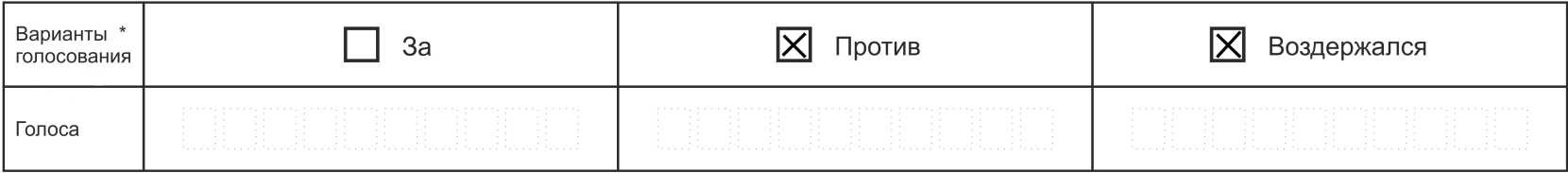 Поля «Голоса», расположенные под каждым из вариантов голосования, в рассматриваемом случае не заполняются.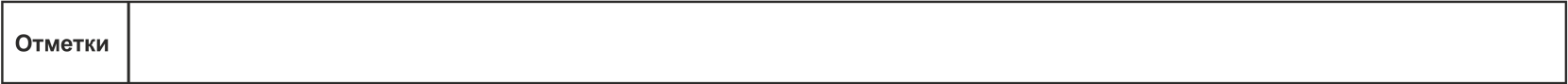 Поле «Отметки», расположенное в нижней части бюллетеня, в рассматриваемом случае не заполняется.2. При голосовании в случае передачи акций после даты, на которую определяются (фиксируются) лица, имеющие право на участие в общем собрании, или в соответствии с указаниями владельцев депозитарных ценных бумаг и иных лиц, осуществляющих права по депозитарным ценным бумагам, голосующий вправе оставить (выбрать) более одного варианта голосования и при этом должен указать в полях «Голоса» число голосов, отданных за соответствующий вариант голосования, и сделать в поле «Отметки» соответствующую отметку. Если в бюллетене оставлено (выбрано) более одного варианта, то в полях для проставления числа голосов, отданных за каждый вариант голосования (в полях «Голоса»), должно быть указано число голосов, отданных за соответствующий вариант голосования, и сделана следующая отметка (в поле «Отметки») – «Голосование по указанию» либо «Голосование осуществляется в соответствии с указаниями лиц, которые приобрели акции после даты, на которую определяются (фиксируются) лица, имеющие право на участие в общем собрании», и (или) «Голосование осуществляется в соответствии с указаниями владельцев депозитарных ценных бумаг и иных лиц, осуществляющих права по депозитарным ценным бумагам». Голосующий по доверенности, выданной в отношении переданных акций, в поле для проставления числа голосов, находящемся напротив оставленного (выбранного) варианта голосования (в поле «Голоса»), должен указать число голосов, отданных за оставленный (выбранный) вариант голосования, и сделать отметку (в поле «Отметки») – «Голосование по доверенности» либо «Голосование осуществляется по доверенности, выданной в отношении переданных акций». Если после даты, на которую определяются (фиксируются) лица, имеющие право на участие в общем собрании, переданы не все акции, голосующий в поле для проставления числа голосов, находящемся напротив оставленного (выбранного) варианта голосования (в поле «Голоса»), должен указать число голосов, отданных за оставленный (выбранный) вариант голосования, и сделать следующую отметку (в поле «Отметки») – «Голосование оставшимися акциями» либо «Часть акций передана после даты, на которую определяются (фиксируются) лица, имеющие право на участие в общем собрании». В случае если в отношении переданных акций, получены указания приобретателей таких акций, совпадающие с оставленным вариантом голосования, то такие голоса суммируются.Например, если акционер после даты, на которую определяются (фиксируются) лица, имеющие право на участие в общем собрании акционеров Общества, из принадлежащих ему 500 акций Общества передал другому лицу 200 акций и голосует оставшимися у него 300 акциями «За» принятие решения, а переданными 200 акциями по указанию приобретателя этих акций «Воздержался», бюллетень, в т.ч. поля «Голоса» и «Отметки», заполняется следующим образом: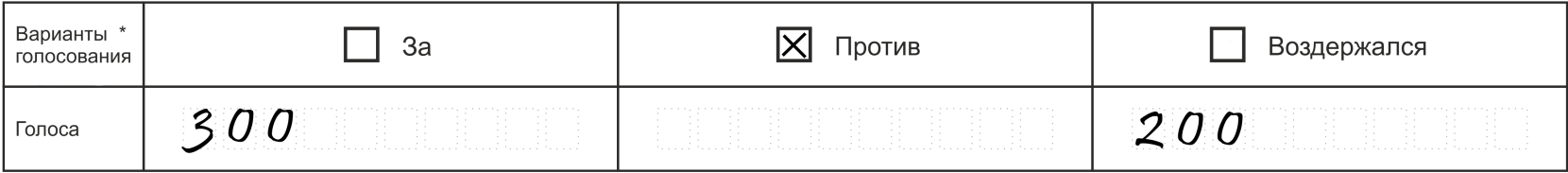 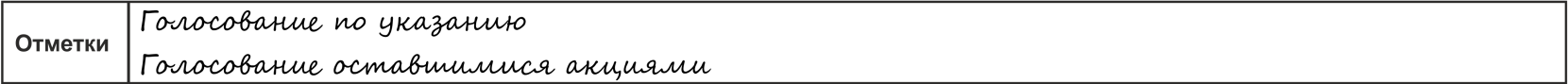 Внимание: Документы, удостоверяющие полномочия правопреемников и представителей лиц, включенных в список лиц, имеющих право на участие в общем собрании (доверенности, их копии, удостоверенные нотариально либо в порядке, предусмотренном ст.185.1 ГК РФ) прилагаются к направляемым этими лицами бюллетеням для голосования. Фамилия, имя, отчество (наименование) акционера Фамилия, имя, отчество (наименование) акционера Фамилия, имя, отчество (наименование) акционера Фамилия, имя, отчество (наименование) акционера Рег. №Количество голосовВарианты  * голосованияЗаПротив Воздержался Варианты  * голосованияЗаПротив Воздержался Варианты  * голосованияЗаПротив Воздержался ГолосаВарианты  * голосованияЗаПротив Воздержался Варианты  * голосованияЗаПротив Воздержался Варианты  * голосованияЗаПротив Воздержался ГолосаВарианты  * голосованияЗаПротив Воздержался Варианты  * голосованияЗаПротив Воздержался Варианты  * голосованияЗаПротив Воздержался ГолосаОтметкиРазъяснения по порядку голосования приведены на обратной стороне бюллетеня.Разъяснения по порядку голосования приведены на обратной стороне бюллетеня.Разъяснения по порядку голосования приведены на обратной стороне бюллетеня.Разъяснения по порядку голосования приведены на обратной стороне бюллетеня.Подпись акционера или его уполномоченного представителяБюллетень для голосования должен быть подписан акционером или его уполномоченным представителем